Рекомендации по посещению школы (режим работы зимой)На основании письма Министерства общего и профессионального образования Свердловской области №133 от 26.08.05 в осенне-зимний период дети могут не ходить в школу при следующих условиях:*ветер – не менее 4 м/сС обучающимися, пришедшими в образовательное учреждение, занятия проводятся.Рекомендации СанПиН (режим работы зимой): при какой температуре можно проводить физкультуру на улицеСанПиН 2.4.2.2821-10
Таблица 1Рекомендации по проведению занятий физической культурой, в зависимости от температуры и скорость ветра, в некоторых климатических зонах Российской Федерации на открытом воздухе в зимний период годаКлассыТемпература с ветром*температура без ветра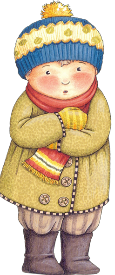 1-4до -25 Сдо -28 С5-9до -28 Сдо -30 С10-11до -30 Сдо -32 СКлиматическая зонаВозраст обучающихсяТемпература воздуха и скорость ветра, при которых допускается проведение занятий на открытом воздухеТемпература воздуха и скорость ветра, при которых допускается проведение занятий на открытом воздухеТемпература воздуха и скорость ветра, при которых допускается проведение занятий на открытом воздухеТемпература воздуха и скорость ветра, при которых допускается проведение занятий на открытом воздухеКлиматическая зонаВозраст обучающихсябез ветрапри скорости ветра до 5 м/секпри скорости ветра 6-10 м/секпри скорости ветра более 10 м/секСредняя полоса Российской Федерациидо 12 лет- 9°С- 6°С- 3°СЗанятия не проводятсяСредняя полоса Российской Федерации12-13 лет- 12°С- 8°С- 5°СЗанятия не проводятсяСредняя полоса Российской Федерации14-15 лет- 15°С- 12°С- 8°СЗанятия не проводятсяСредняя полоса Российской Федерации16-17 лет- 16°С- 15°С- 10°СЗанятия не проводятся